I 2	Recursos	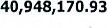 21	Fondos241,573.32211	Disponibilidades93,408.8321109	Bancos Comerciales M/D	111,904.454,995,639.99	93,091.13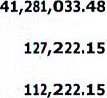 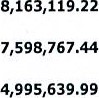 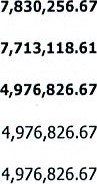 Banco Comerciales M	102,972.95		93,091.13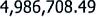 MH/MINED/CONNA/FORTALECIMIENTO D/ SISTEMA NAC.	8,931.50	0.00	8,931.50	0.0021151	Fondos Depósitos en Tesoro Público	317.70	0.00	0.00	317.7021151935	Dirección General de Tesorería	317.70	0.00	0.00	317.70212	Anticipos de Fondos	15,000.oo	0.00	0.00	15,000.oo21201 Anticipos a Empleados 15,000.00 0.00 0.00 15,000.oo 21201001 Anticipos a Empleados 15,000.00 0.00 0.00 15,000.00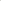 213	Deudores Monetarios	0.00133,164.49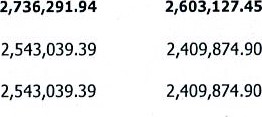 21316 D.M. x Transferencias Corrientes Recibidas 0.00133,164.49 21316847 Ministerio de Educación 0.00133,164.4921322	D.M. x Transferencias de Capital Recibidas	0.00	0.00	0.00	0.0021322847	Ministerio de Educación	0.00	0.00	0.00	0.0021389	D.M. x Operaciones de Ejercicios Anteriores	0.00	193,252.55	193,252.55	0.0021389001	D.M. x Operaciones de Ejercicios Anteriores	0.00	193,252.55	193,252.55	0.0022 Inversiones Financieras 218,580.25 19,423.03 212,369.87 25,633.41 225 Deudores Financieros 200,935.03 0.00 193,252.55 7,682.48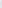 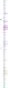 22551	Deudores Monetarios por Percibir	200,935.03	0.00	193,252.55	7,682.4822551316	DMP x D.M. x Transferencias Corrientes Recibidas	767.08	0.00	0.00	767.0822551616 DMP x D.M. x Transferencias Corrientes Recibidas 127.87 0.00 0.00 127.87 22551716 DMP x D.M. x Transferencias Corrientes Recibidas 2,824.43 0.00 0.00 2,824.4322551816	DMP x D.M. x Transferencias Corrientes Recibidas	197,215.65	0.00	193,252.55	3,963.10226	Inversiones Intangibles	17,645.22	19,423.03	19,117.32	17,950.9322605	Seguros Pagados por Anticipado	1,310.84	17,959.19	0.00	19,270.03Primas y Gastos de Seguros de Personas	0.00	1,207.69	0.00	1,207.69Primas y Gastos de Seguros de Bienes	1,310.84	16,751.50	0.00	18,062.3422615	Derechos de Propiedad Intangible	24,085.12	1,463.84	0.00	25,548.96 22615003	Derechos de Propiedad Intelectual	24,085.12	1,463.84	0.00	25,548.96 22699	Amortizaciones Acumuladas	7,750.74	0.00	19,117.32	26,868.06 22699001	Amortizaciones Acumuladas	7,750.74	0.00	19,117.32	26,868.0623	Inversiones en Existencias	41,272.83	79,695.47	45,520.51	75,447.79231	Existencias Institucionales	41,272.83	79,695.47	45,520.51	75,447.7923101	Productos Alimenticios Agropecuarios y Forestales	1,293.09	3,045.oo	2,564.55	1,773.5423101001	Productos Alimenticios para Personas	1,293.09	3,045.oo	2,564.55	1,773.5423103	Productos Textiles y Vestuarios	159.59	218.50	143.43	234.6623103001	Productos Textiles y Vestuarios 	159.59	218.50	143.43	234.66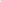 23105	Materiales de Oficina, Productos de Papel e Impresos	9,671.63	14,528.54	12,710.63	11,489.54 23105001	Productos de Papel y Cartón	5,811.82	10,650.06	10,695.92	5,765.96Materiales de Oficina	3,847.14	3,720.06	1,855.65	5,711.55Libros, Textos, Utiles de Enseñanza y Publicaciones	12.67	158.42	159.06	12.0323107 Productos de Cuero y Caucho 214.80 3,381.87 85.44 3,511.23 23107001 Productos de Cuero y Caucho 214.80 159.65 85.44 289.01	23107003	Llantas y Neumáticos	0.00	3,222.22	0.00	3,222.22	23109	Productos Químicos, Combustibles y Lubricantes	13,050.26	52,958.18	26,293.48	39,714.9623109001 Productos Químicos 1,979.44 2,969.18 2,101.26 2,847.36 23109003 Combustibles y Lubricantes 11,070.82 49,989.00 24,192.22 36,867.6023113	Materiales de Uso o Consumo	12,224.83	4,690.01	2,223.57	14,691.2723113002	Materiales Informáticos	11,151.13	3,837.27	1,997.57	12,990.8323113004	Materiales Eléctricos	1,073.70	852.74	226.00	1,700.4423115 Bienes de Uso y Consumo Diversos 4,658.63 873.37 1,499.41 4,032.59 23115001 Herramientas, Repuestos y Accesorios 386.06 0.00 5.98 380.08 23115099 Bienes de Uso y Consumo Diversos 4,272.57 873.37 1,493.43 3,652.5124	Inversiones en Bienes de Uso9,088.41	297,110.69 241	Bienes Depreciables9,088.41	297,110.69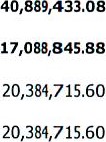 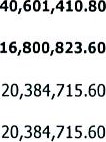 24101 Bienes Inmuebles	0.00 0.00 24101001 Edificios e Instalaciones0.00 0.00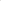 24107	Adiciones, Reparaciones y Mejoras de Bienes	73,792.00	0.00	0.00	73,792.oo24107004 De Vivienda y Oficinas 73,792.oo 0.00 0.00 73,792.oo 24109 Instalaciones Eléctricas y Comunicaciones 38,612.59 0.00 0.00 38,612.5924109001 Eléctricas y Comunicaciones	0.00 0.00 38,612.59 24115 Equipos Médicos y de Laboratorios 2,565.00 0.00 0.00 2,565.oo24115001	Equipos Médicos y de Laboratorios	2,565.oo	0.00	0.00	2,565.0024117	Equipo de Transporte, Tracción y Elevación	627,788.14	0.00	0.00	627,788.1424117001 Vehículos de Transporte 627,788.14 0.00 0.00 627,788.14 24119 Maquinaria, Equipo y Mobiliario Diverso 845,456.73 9,088.41 0.00 854,545.14Mobiliarios	27,805.71	980.00	0.00	28,785.71Maquinarias y Equipos	209,316.20	4,813.41	0.00	214,129.6124119004 Equipos Informáticos 607,543.82 0.00 0.00 607,543.82 24119099 Bienes Muebles Diversos 791.00 3,295.00 0.00 4,086.0024199 Depreciación Acumulada0.00 297,110.69 24199001 Bienes Inmuebles0.00 238,597.50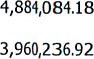 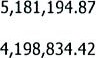 24199007	Adiciones, Reparaciones y Mejoras de Bienes	5,662.06	0.00	691.80	6,353.8624199009	Instalaciones Eléctricas y Comunicaciones	3,397.56	0.00	362.00	3,759.5624199015	Equipos Médicos y de Laboratorios	1,44671	0.00	115.47	1,562.1824199017	Equipo de Transporte, Tracción y Elevación	305,186.12	0.00	22,640.23	327,826.35 24199019	Maquinaría, Equipo y Mobiliario Diverso	608,154.81	0.00	34,703.69	642,858.50243	Bienes no Depreciables		0.00	0.00	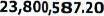 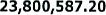 24301	Bienes Inmuebles0.00	0.00 24301001	Terrenos0.00	0.00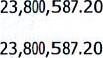 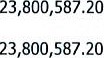 25	Inversiones en Proyectos y Programas	4,525.17	8,931.1S	9,350.71	4,105.61252	Inversiones en Bienes de Uso Público	4,525.17	8,931.15	9,350.71	4,105.6125243	Otros Servicios y Arrendamientos	0.00	8,389.42	0.00	8,389.4225243099	Servicios Generales y Arrrendamientos Diversos	0.00	8,389.42	0.00	8,389.4225273	Maquinaria, Equipo y Mobiliario Diverso	6,224.04	0.00	0.00	6,224.0425273001 Mobiliarios 1,22300 0.00 0.00 1,223.oo 25273002 Equipos Informáticos 5,001.04 0.00 0.00 5,001.04 25290 Depreciación 0.00 541.73 0.00 541.73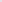 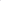 25290001	Depreciación	0.00	541.73	0.00	541.7325291	Costos Acumulados de la Inversión	252,515.06	0.00	0.00	252,515.0625291999	COSTOS ACUMULADOS DE 	INVERSION	252,515.06	0.00	0.00	252,515.0625298	Depreciación Acumulada	556.77	0.00	541.73	1,098.5025298073	Maquinaria, Equipo y Mobiliario Diverso	556.77	0.00	541.73	1,098.5025299	Aplicación Inversiones Públicas	253,657.16	0.00	8,808.98	262,466.1425299001	Aplicación Inversiones Públicas	253,657.16	0.00	8,808.98	262,466.144	Obligaciones con Terceros	303,219.85232,960.52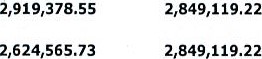 41	Deuda Corriente	4,403.22228,956.71Depósitos de Terceros 4,403.22 1,119.93 2,624.96 5,908.25 41201 Depósitos Ajenos 4,403.22 1,119.93 2,624.96 5,908.25 41201001 Depósitos Ajenos 488.40 1,119.93 1,151.59 520.06 41201777 Embargos Judiciales 3,914.82 0.00 1,473.37 5,388.19Acreedores Monetarios	0.00223,048.4641351	A. M. x Remuneraciones	0.00110,976.9041351001	Remuneraciones	0.00	1,695,985.8353,252.64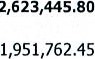 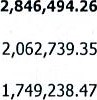 41351827	Instituto Nacional de Pensiones de los Empleados Públicos (INPEP)	0.00	1,020.oo	1,275.00	255.0041351837	Instituto de Previsión Social de la Fuerza Armada (IPSFA)	0.00	798.04	996.04	198.0041351893	Instituto Salvadoreño del Seguro Social (ISSS)	0.00	125,983.12	157,811.11	31,827.9941351921	Fondo Social para la Vivienda (FSV)	0.00	19,472.87	19,472.87	0.0041351935	Tesoro Público (DGT)	0.00	108,502.59	133,935.57	25,432.9841351961	Municipios del Departamento de San Miguel	0.00	0.00	10.29	10.2941354	A.M. x Adquisiciones de Bienes y Servicios	0.00	316,136.03	389,705.71	73,569.68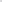 41354001	Adquisiciones de Bienes y Servicios	0.00	312,908.31	385,746.66	72,838.35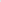 41354935	Tesoro Público (DGT)	0.00	3,227.72	3,959.05	731.33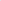 8	Obligaciones Propias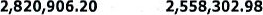 81	Patrimonio Estatal0.00	15,263.59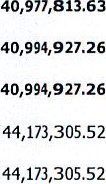 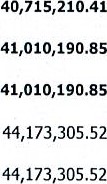 811	Patrimonio0.00	15,263.5981103	Patrimonio Instituciones Descentralizadas0.00	0.0081103001	Patrimonio Instituciones Descentralizadas0.00	0.0081107 Donaciones y Legados Bienes Corporales 32,363.99 0.00 15,263.59 47,627.58 81107001 Donaciones y Legados Bienes Corporales 32,363.99 0.00 15,263.59 47,627.5881109 Resultado Ejercicios Anteriores0.00 0.00 81109001 Resultado Ejercicios Anteriores0.00 0.00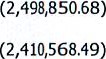 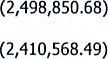 81109002	Resultado del Ejercicio 2012	(88,282.19)	0.00	0.00	(88,282.19)Resultado Ejercicio Corriente (711,891.57) 0.00 0.00 (711,891.57)  Resultado Ejercicio Corriente (711,89157) 0.00 0.00 (711,891.57)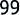 83	Gastos de Gestión	63,364.03		0.00	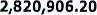 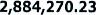 831	Gastos de Inversiones Públicas	63,364.03	8,808.98	0.00	72,173.0183199 Proyectos y Programas de Fomento Diversos 63,364.03 8,808.98 0.00 72,173.01 83199001 Proyectos y Programas de Fomento Diversos 63,364.03 8,808.98 0.00 72,173.01833	Gastos en Personal	0.00	0.00	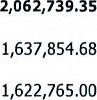 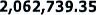 83301	Remuneraciones Personal Permanente	0.000.00	1,637,854.6883301001	Sueldos	0.00	0.00	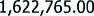 83301004 Sobresueldos 0.00 11,859.68 0.00 11,859.68 83301005 Dietas	0.00 2,730.oo 0.00 2,730.00 83301007 Beneficios Adicionales 0.00 500.00 0.00 500.00 83303 Remuneraciones Personal Eventual 0.00 67,866.89 0.00 67,866.89 83303001 Sueldos	0.00 67,866.89 0.00 67,866.8983305 Remuneraciones por Servicios Extraordinarios 0.00 2,061.48 0.00 2,061.48 83305001 Horas Extraordinarias  0.00 561.48 0.00 561.48 83305002 Beneficios Extraordinarios 0.00 1,500.00 0.00 1,500.oo 83307 Contrib. Patronales a Inst. de Seguridad Social Pública 0.00 113,867.65 0.00 113,867.65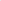 Por Remuneraciones Permanentes	0.00	111,844.97	0.00	111,844.97Por Remuneraciones Eventuales 0.00 1,977.52 0.00 1,977.52 83307003 Por Remuneraciones Extraordinarias 0.00 45.16 0.00 45.16 83309 Contrib. Patronales a Inst de Seguridad Social Privadas 0.00 129,661.37 0.00 129,661.37 83309001 Por Remuneraciones Permanentes 0.00 124,362.08 0.00 124,362.08 83309002 Por Remuneraciones Eventuales 0.00 5,259.69 0.00 5,259.69 83309003 Por Remuneraciones Extraordinarias 0.00 39.60 0.00 39.6083313	Indemnizaciones	0.00	14,978.01	0.00	14,978.0183313001 Al Personal de Servicios Permanentes 0.00 14,978.01 0.00 14,978.01 83317 Otras Remuneraciones 0.00 96,449.27 0.00 96,449.2783317001	Honorarios	0.00	6,699.27	0.00	6,699.2783317099	Remuneraciones Diversas	0.00	89,750.oo	89,750.00834	Gastos en Bienes de Consumo y Servicios	0.00	347,819.12	0.00	347,819.1283401 Productos Alimenticios, Agropecuarios y Forestales 0.00 6,137.54 0.00 6,137.54 83401001 Productos Alimenticios para Personas 0.00 6,137.54 0.00 6,137.54 83403 Productos Textiles y Vestuarios 0.00 143.43 0.00 143.43 83403001 Productos Textiles y Vestuarios 0.00 143.43 0.00 143.4383405	Materiales de Oficina, Productos de Papel e Impresos	0.00	16,367.89	0.00	16,367.89Productos de Papel y Cartón	0.00	11,432.77	0.00	11,432.77Materiales de Oficina	0.00	1,886.73	0.00	1,886.73Libros, Textos, Utiles de Enseñanza y Publicaciones	0.00	3,048.39	0.00	3,048.3983407	Productos de Cuero y Caucho	0.00	96.09	0.00	96.0983407001 Productos de Cuero y Caucho 0.00 96.09 0.00 96.09 83409 Productos Químicos, Combustibles y Lubricantes 0.00 27,205.11 0.00 27,205.11Productos Químicos	0.00	2,976.68	0.00	2,976.68Productos Farmacéuticos y Medicinales	0.00	14.00	0.00	14.00Combustibles y Lubricantes	0.00	24,214.43	0.00	24,214.4383411 Minerales y Productos Derivados 0.00 21.73 0.00 21.73 83411002 Minerales Metálicos y Productos Derivados 0.00 21.73 0.00 21.73 83413 Materiales de Uso o Consumo 0.00 3,728.56 0.00 3,728.56Materiales e Instrumental de Laboratorios y Uso Médico	0.00	773.20	0.00	773.20Materiales Informáticos 0.00 2,622.93 0.00 2,622.93 83413004 Materiales Eléctricos 0.00 332.43 0.00 332.4383415	Bienes de Uso y Consumo Diverso	0.00	21,645.97	0.00	21,645.9783415001	Herramientas, Repuestos y Accesorios	0.00	634.10	0.00	634.1083415099	Bienes de Uso y Consumo Diversos	0.00	21,011.87	0.00	21,011.8783417	Servicios Básicos	0.00	79,317.47	0.00	79,317.47Servicios de Energía Eléctrica	0.00	63,454.67	0.00	63,454.67Servicios de Agua 0.00 1,565.19 0.00 1,565.19 83417003 Servicios de Telecomunicaciones 0.00 14,282.05 0.00 14,282.0583417004	Servicios de Correos	0.00	15.56	0.00	15.5683419	Mantenimiento y Reparación	0.00	28,455.81	0.00	28,455.8183419001 Mantenimientos y Reparaciones de Bienes Muebles 0.00 7,536.54 0.00 7,536.54 83419002 Mantenimientos y Reparaciones de Vehículos 0.00 20,394.83 0.00 20,394.8383419003	Mantenimientos y Reparaciones de Bienes Inmuebles	0.00	524.44	0.00	524.4483421 Servicios Comerciales 0.00 92,101.24 0.00 92,101.24 83421002 Servicios de Publicidad 0.00 13,337.85 0.00 13,337.8583421003	Servicios de Vigilancia	0.00	67,584.oo	0.00	67,584.0083421005	Servicios de Lavanderías y Planchado	0.00	18.75	0.00	18.7583421007	Servicios de Alimentación	0.00	1,195.20	0.00	1,195.2083421010 Impresiones, Publicaciones y Reproducciones 0.00 9,965.44 0.00 9,965.44 83423 Otros Servicios y Arrendamientos Diversos 0.00 983.44 983.44 83423099	Servicios Generales y Arrendamientos Diversos	0.00	983.44	0.00	983.44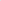 83425 Arrendamientos y Derechos 0.00 44,597.69 0.00 44,597.69 83425001 De Bienes Muebles 0.00 5,348.79 0.00 5,348.79 83425002 De Bienes Inmuebles 0.00 39,248.90 0.00 39,248.90 83427 Pasajes y Viáticos 0.00 22,067.15 0.00 22,067.15 83427001 Pasajes al Interior 0.00 2,755.15 0.00 2,755.1583427003	Viáticos por Comisión Interna	0.00	19,312.00	0.00	19,312.0083429	Servicios Técnicos y Profesionales	0.00	4,950.oo	0.00	4,950.oo83429099	Consultorias, Estudios e Investigaciones Diversas	0.00	0.00	4,950.00835	Gastos en Bienes Capitalizables	0.00	7,493.79	0.00	7,493.7983501 Maquinarias y Equipos de Producción 0.00 60.00 0.00 60.00 83501001 Maquinarias y Equipos de Producción 0.00 60.00 0.00 60.0083507	Maquinaria, Equipo y Mobiliario Diverso	0.00	6,292.39	0.00	6,292.3983507001 Mobiliarios	0.00 5,727.39 0.00 5,727.39 83507002 Equipos Informáticos 0.00 565.00 0.00 565.0083513	Gastos en Activos Intangibles	0.00	1,141.40	0.00	1,141.4083513003	Derechos de Propiedad Intelectual	0.00	1,141.40	0.00	1,141.40836	Gastos Financieros y Otros	0.00	4,034.32	0.00	4,034.3283601	Primas y Gastos por Seguros y Comisiones Bancarias	0.00	9.14	0.00	9.1483601002 Primas y Gastos de Seguros de Bienes 0.00 9.14 0.00 9.14 83603 Impuestos, Tasas y Derechos 0.00 3,684.96 0.00 3,684.96 83603099 Impuestos, Tasas y Derechos Diversos 0.00 3,684.96 0.00 3,684.9683613 Gastos Corrientes Diversos  0.00 340.22 0.00 340.22 83613099 Gastos Diversos 0.00 340.22 0.00 340.22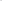 Gastos en Transferencias Otorgadas 0.00 73,530.00 0,00 73,530.oo 83709 Transferencias Corrientes al Sector Privado 0.00 73,530.00 0.00 73,530.00 83709004 A Personas Naturales 0.00 73,530.00 0.00 73,530.ooCostos de Ventas y Cargos Calculados	0.00	316,228.01	0.00 	316,228.01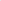 83811 Amortización de Inversiones Intangibles 0.00 19,117.32 0.00 19,117.32 83811001 Amortización de Inversiones Intangibles 0.00 19,117.32 0.00 19,117.32 83815 Depreciación de Bienes de Uso 0.00 297,110.69 0.00 297,110.69 83815001 Depreciación de Bienes de Uso 0.00 297,110.69 0.00 297,110.69 839 Gastos de Actualizaciones y Ajustes 0.00 252.63 0.00 252.63 83955 Ajustes de Ejercicios Anteriores 0.00 252.63 0.00 252.63 83955001 Ajustes de Ejercicios Anteriores 0.00 252.63 0.00 252.6385	Ingresos de Gestión	46,25040	0.00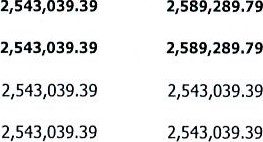 856	Ingresos por Transferencias Corrientes Recibidas	46,25040	0.0085605	Transferencias Corrientes del Sector Público	0.00	0.0085605847	Ministerio de Educación	0.00	0.0085609	Transferencias Corrientes del Sector Externo	46,250.40	0.00	46,250.40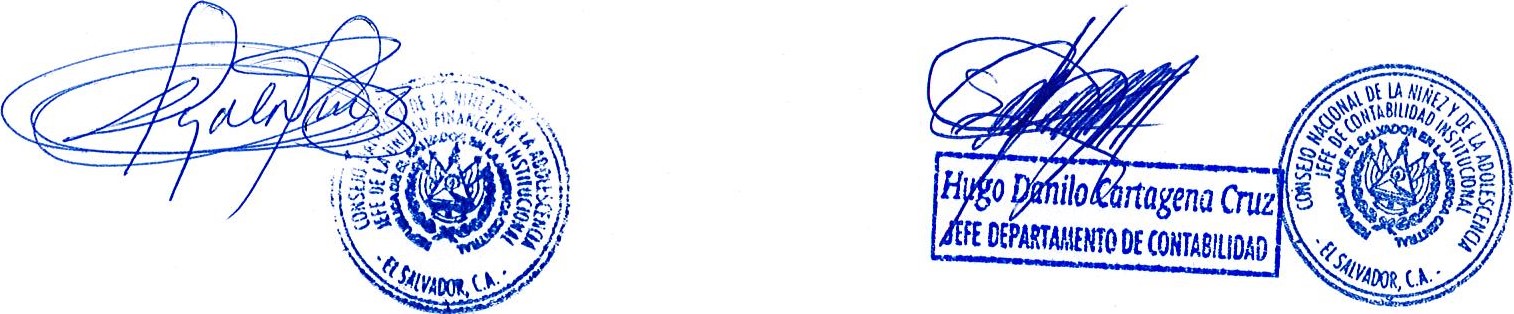 Consejo 	ESTADO DE FLUJO DE FONDOS	1 1Del I de Enero al 31 de Mayo del (EN DOLARES)Institucional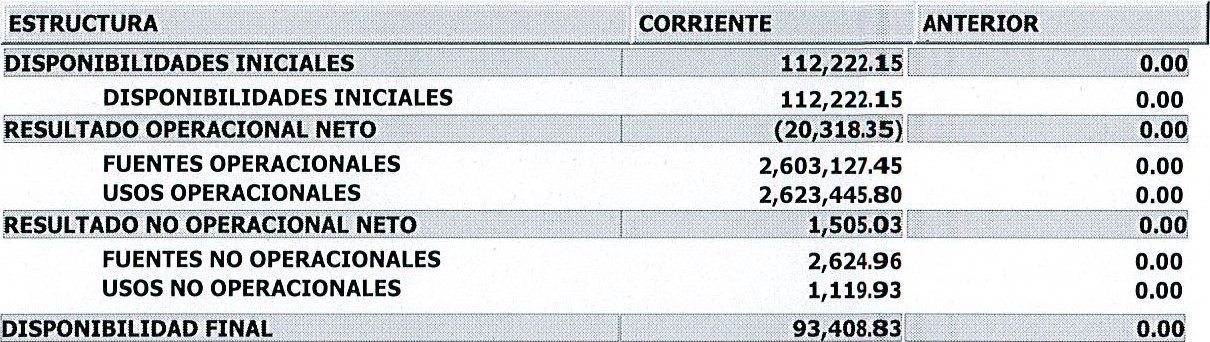 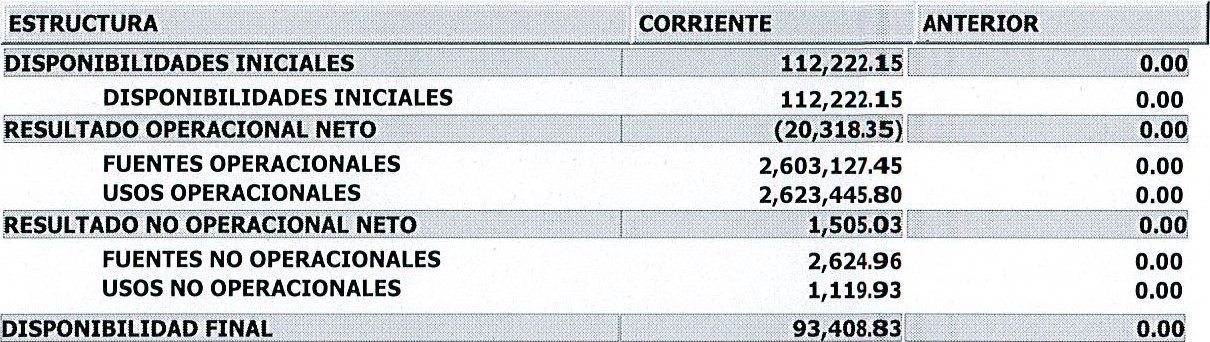 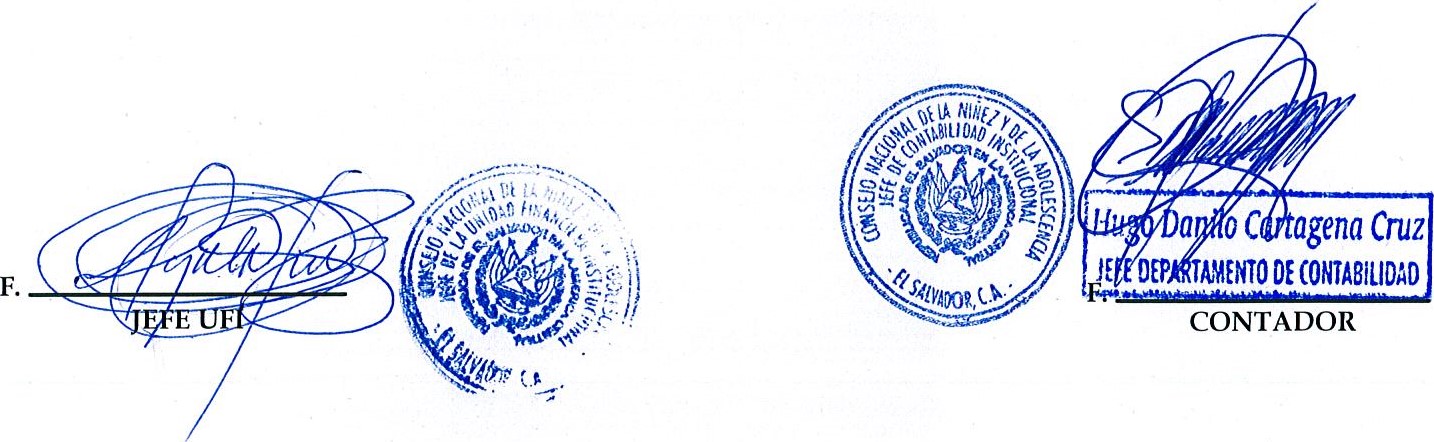 	Consejo 	30/07/2019	FLUJO DE FONDOS -COMPOSICION-	Pag- 1 de 1Del 1 de Enero al 31 de Mayo del (EN DOLARES)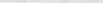  usos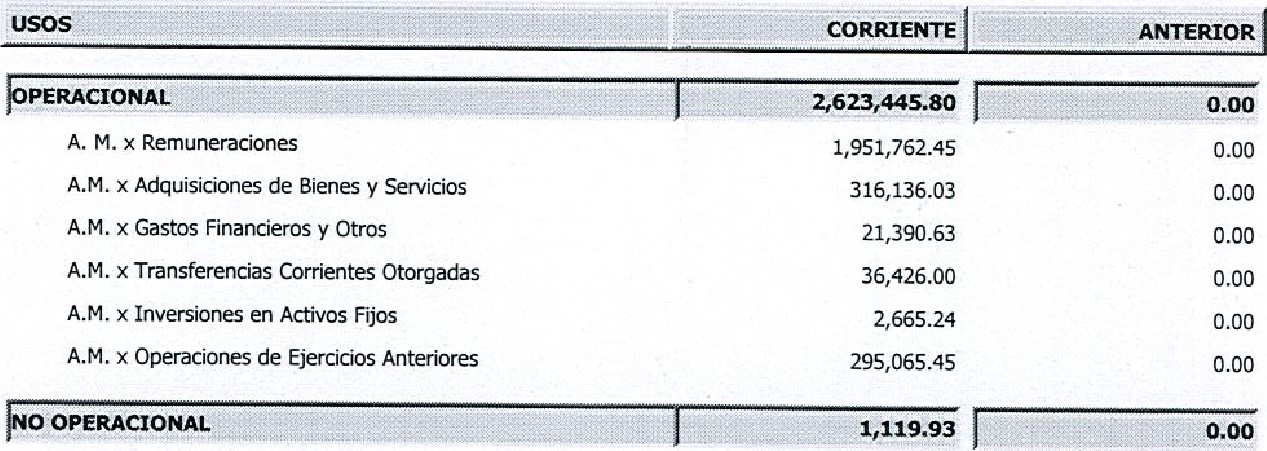 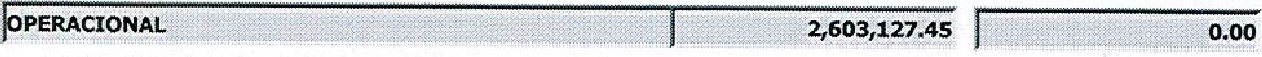 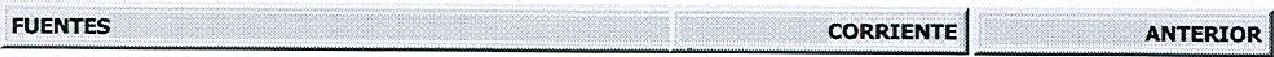 O.M. x Transferencias Corrientes Recibidas	2809.874,90	0.00D.M. x Operaciones de Ejercicios Anteriores	193,252.55	0.00	0.00	0.00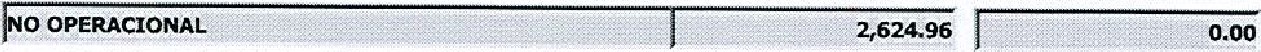 0,00Depósitos Ajenos	2, 624.96	0.000,00	0.00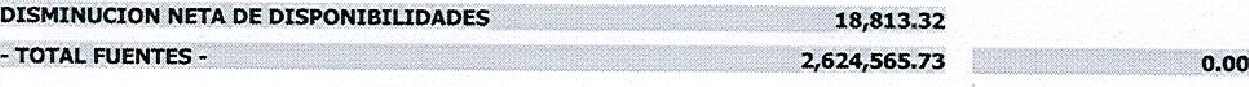 	Depósitos Ajenos	1,119.93	0.00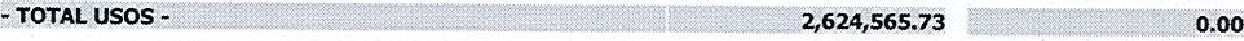 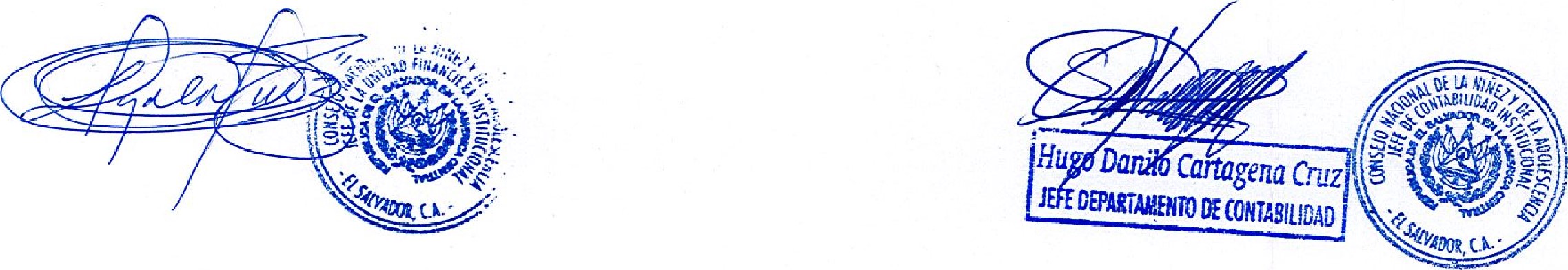 	1 	IReporte Acumulado Del I de Enero al 31 de Mayo del 2019(EN DOLARES)Institucional16	TRANSFERENCIAS CORRIENTES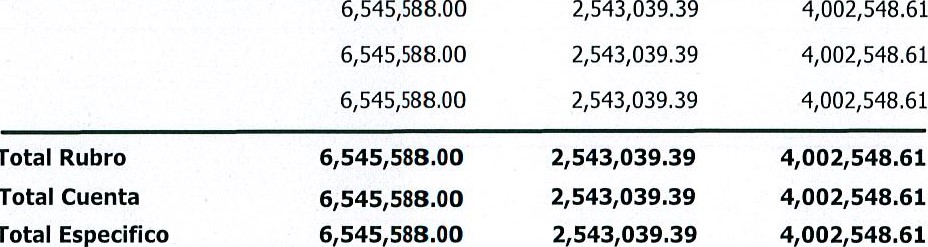 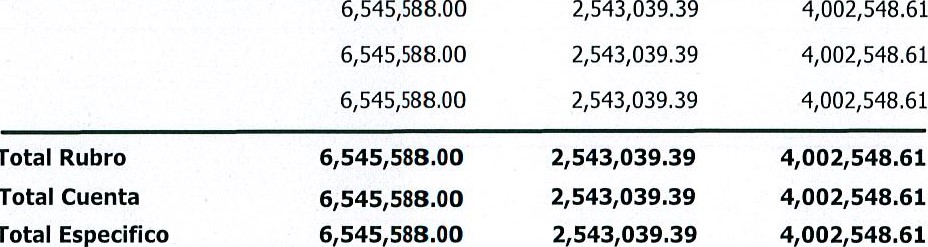 162	Transferencias Corrientes del Sector Público1623100 Ramo de Educación		CONTADOR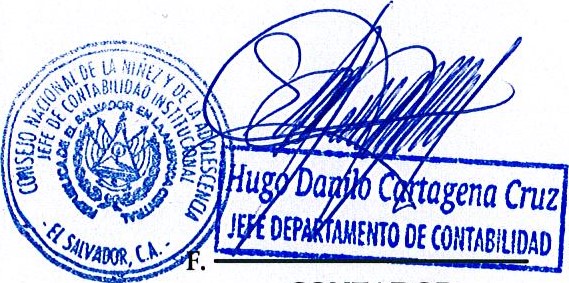 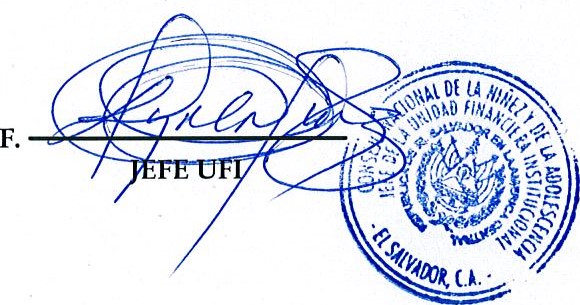 I Reporte Acumulado Del I de Enero al 31 de Mayo del 2019(EN DOLARES)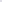 51	Remuneraciones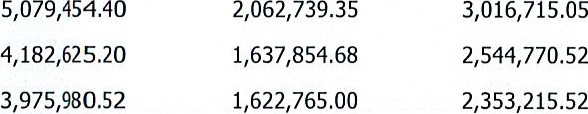 511	Remuneraciones Permanentes51101	Sueldos2 Reporte Acumulado Del 1 de Enero al 31 de Mayo del 2019(EN DOLARES)	DE 	3 Reporte Acumulado Del 1 de Enero al 31 de Mayo del 2019 (EN DOLARES)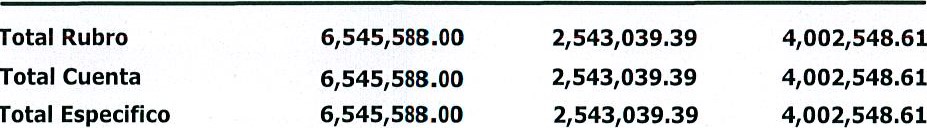 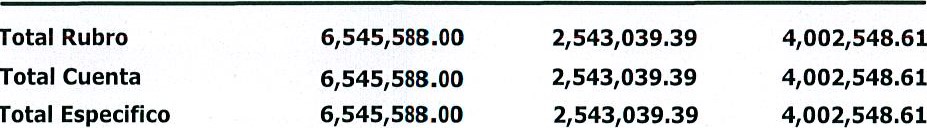 F.	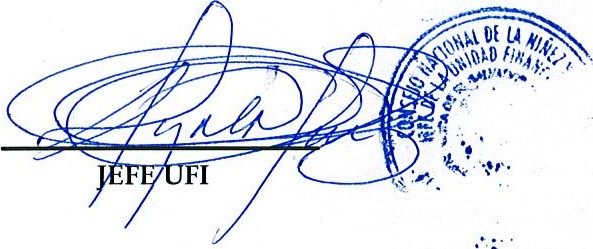 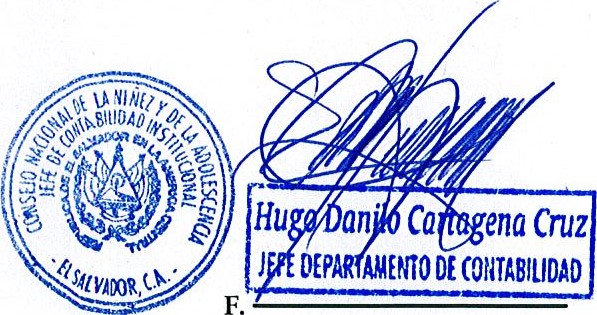 CONTADORCODIGOCONCEPTOSALDOANTERIORDEBEHABERSALDOACUMULADOCODIGOCONCEPTOSALDOANTERIORDEBEHABERSALDOACUMULADOCODIGOCONCEPTOSALDOANTERIORDEBEHABERSALDOACUMULADO	Sub Total Título				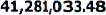 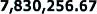 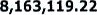 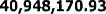 CODIGOCONCEPTOSALDO ANTERIORDEBEHABERSALDOACUMULADO4135541355001413564135600141356935413614136100141361935413894138900142424424514245177742451854A.M. x Gastos Financieros y OtrosGastos Financieros y OtrosA.M. x Transferencias Corrientes OtorgadasTransferencias Corrientes OtorgadasTesoro Público (DGT)A.M. x Inversiones en Activos FijosInversiones en Activos FijosTesoro Público (DGT)A.M. x Operaciones de Ejercicios AnterioresOperaciones de Ejercicios AnterioresFinanciamiento de TercerosAcreedores FinancierosAcreedores Monetarios por PagarAcreedores Monetarios por PagarAMP X A.M. x Adquisiciones de Bienes y Servicios0.000.000.000.000.000.000.000.000.000.00298,816.63298,816.63298,816.63298,274.55542.0821,390.6321,390.63 36,426.0032,211.004,215.oo2,665.242,549.97115.27 295,065.45 295,065.45294,812.82294,812.82294,812.82294,270.74542.0821,993.5121,993.5173,530.oo66,177.007,353.003,460.243,344.97115.27 295,065.45295,065.450.000.000.000.000.00602.88602.8837,104.0033,966.oo3,138.00795.00795.000.000.000.004,003.814,003.814,003.814,003.810.00Sub Total Título303,219.85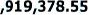 232,960.52CODIGOCONCEPTOSALDOANTERIORDEBEHABERSALDOACUMULADOCODIGOCONCEPTOSALDOANTERIORDEBEHABERSALDOACUMULADOCODIGOCONCEPTOSALDOANTERIORDEBEHABERSALDOACUMULADOCODIGOCONCEPTOSALDOANTERIORSALDOANTERIORDEBEHABERSALDOACUMULADOSALDOACUMULADO856090058578570385703847De Organismos sin Fines de LucroIngresos por Transferencias de Capital RecibidasTransferencias de Capital del Sector PúblicoMinisterio de Educación46,250.400.000.000.0046,250.400.000.000.000.000.000.000.000.000.000.000.0046,250.400.000.000.00sub Total TítuloTotal(0.00)(0.00)0.00CODIGOCONCEPTOPRESUPUESTODEVENGADOSALDOPRESUPUESTARIO54105Productos de Papel y Cartón21,240.3210,709.1210,5312054106Productos de Cuero y Caucho370.30170.30200.0054107Productos Químicos7,338.693,844.603,494.0954108Productos Farmacéuticos y Medicinales774.0014.00760.0054109Llantas y Neumáticos3,222.223,222.220.0054110Combustibles y Lubricantes69,452.3850,011.2119,441.1754111Minerales no Métalicos y Productos Derivados200.000.00200.00CODIGOCONCEPTOCREDITOPRESUPUESTARIODEVENGADOSALDOPRESUPUESTARIO51103Aguinaldos173,110.oo0.00173,110.oo51104Sobresueldos28,659.6811,859.6816,800.0051105Dietas4,375.002,730.oo1,645.0051107Beneficios Adicionales500.00500.000.00512Remuneraciones Eventuales175,711.8967,866.89107,845.0051201Sueldos172,966.8967,866.89105,100.0051203Aguinaldos2,745.oo0.002,745.oo513Remuneraciones Extraordinarias3,676.872,061.481,615.3951301Horas Extraordinarias1,176.87561.48615,3951302Beneficios Extraordinarios2,500.001,500.00l,ooo.oo514Contribuciones Patronales a Inst de Seg Social Públicas279,091.18113,867.65165,223.5351401Por Remuneraciones Permanentes274,009.97111,844.97162,165.0051402Por Remuneraciones Eventuales4,977.521,977.523,000.oo51403Por Remuneraciones Extraordinarias103.6945,1658.53515Contribuciones Patronales a Inst de Seg Social Privadas321,170.30129,661.37191,508.9351501Por Remuneraciones Permanentes307,050.02124,362.08182,687.9451502Por Remuneraciones Eventuales13,412.195,259.698,152.5051503Por Remuneraciones Extraordinarias708.0939.60668.49517Indemnizaciones15,052.6014,978.0174.5951701Al Personal de Servicios Permanentes15,052.6014,978.0174.59519Remuneraciones Diversas102,126.3696,449275,677.0951901Honorarios12,376.366,699.275,677.0951999Remuneraciones Diversas89,750.0089,750.oo0.0054Adquisiciones de Bienes y Servicios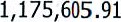 381,316.29794,289.62541Bienes de Uso y Consumo240,382.79108,843.49131,539.3054101Productos Alimenticios para Personas26,350.976,617.9919,732.9854104Productos Textiles y Vestuarios20,718.50218.5020,500.ooCODIGOCODIGOCONCEPTOCREDITOPRESUPUESTARIOCREDITOPRESUPUESTARIODEVENGADODEVENGADOSALDOPRESUPUESTARIOSALDOPRESUPUESTARIOSALDOPRESUPUESTARIO54112Minerales Métalicos y Productos DerivadosMinerales Métalicos y Productos DerivadosMinerales Métalicos y Productos Derivados921.73921.7321.7321.73900.0054113Materiales e Instrumental de Laboratorios y uso MédicoMateriales e Instrumental de Laboratorios y uso MédicoMateriales e Instrumental de Laboratorios y uso Médico990.15990.15773,20773,20216.9554114Materiales de OficinaMateriales de OficinaMateriales de Oficina5,288.295,288.293,751.143,751.141,537.1554115Materiales InformáticosMateriales InformáticosMateriales Informáticos4,462.634,462.632,614.2354116Libros , Textos, Utiles de Enseñanza y PublicacionesLibros , Textos, Utiles de Enseñanza y PublicacionesLibros , Textos, Utiles de Enseñanza y Publicaciones6,755.556,755.553,047.753,047.753,707.8054118Herramientas, Repuestos y AccesoriosHerramientas, Repuestos y AccesoriosHerramientas, Repuestos y Accesorios2,034.052,034.05628.12628.121,405.9354119Materiales EléctricosMateriales EléctricosMateriales Eléctricos1,345.611,345.61959.17959.17386.4454199Bienes de Uso y Consumo DiversosBienes de Uso y Consumo DiversosBienes de Uso y Consumo Diversos66,303.1766,303.1745,911.36542Servicios BásicosServicios BásicosServicios Básicos159,844.82159,844.8279,317.4779,317.4780,527.3554201Servicios de Energía EléctricaServicios de Energía EléctricaServicios de Energía Eléctrica101,382.38101,382.3863,454.6763,454.6737,927.7154202Servicios de AguaServicios de AguaServicios de Agua3,894.833,894.831,565.191,565.192,329.6454203Servicios de TelecomunicacionesServicios de TelecomunicacionesServicios de Telecomunicaciones54,357.0554,357.0514,282.0514,282.0540,075.oo54204Servicios de CorreosServicios de CorreosServicios de Correos210.56210.5615.5615.56195.00543Servicios Generales y ArrendamientosServicios Generales y ArrendamientosServicios Generales y Arrendamientos684,842.78684,842.78166,138.18166,138.18518,704.6054301Mantenimientos y Reparaciones de Bienes MueblesMantenimientos y Reparaciones de Bienes MueblesMantenimientos y Reparaciones de Bienes Muebles15,246.0315,246.037,536.547,536.547,709.4954302Mantenimientos y Reparaciones de VehículosMantenimientos y Reparaciones de VehículosMantenimientos y Reparaciones de Vehículos58, 709,3558, 709,3520,394.8320,394.8338,314.5254303Mantenimientos y Reparaciones de Bienes InmueblesMantenimientos y Reparaciones de Bienes InmueblesMantenimientos y Reparaciones de Bienes Inmuebles2,384.442,384.44524.44524.441,860.0054304Transportes, Fletes y AlmacenamientosTransportes, Fletes y AlmacenamientosTransportes, Fletes y Almacenamientos100.00100.000.000.00100.0054305Servicios de PublicidadServicios de PublicidadServicios de Publicidad199,959.50199,959.5013,337.8513,337.85186,621.6554306Servicios de VigilanciaServicios de VigilanciaServicios de Vigilancia202,980.00202,980.0067,584.0067,584.00135,396.0054307Servicios de Limpiezas y FumigacionesServicios de Limpiezas y FumigacionesServicios de Limpiezas y Fumigaciones2,702.052,702.050.000.002,702.0554308Servicios de Lavanderías y PlanchadoServicios de Lavanderías y PlanchadoServicios de Lavanderías y Planchado118.75118.7518.7518.75100.0054310Servicios de AlimentaciónServicios de AlimentaciónServicios de Alimentación11,563.1011,563.101,195.201,195.2010,367.9054313Impresiones, Publicaciones y ReproduccionesImpresiones, Publicaciones y ReproduccionesImpresiones, Publicaciones y Reproducciones25,363.5525,363.559,965.449,965.4415,398.1154316Arrendamiento de Bienes MueblesArrendamiento de Bienes MueblesArrendamiento de Bienes Muebles21,950.0021,950.005,348.795,348.7916,601.2154317Arrendamiento de Bienes InmueblesArrendamiento de Bienes InmueblesArrendamiento de Bienes Inmuebles105,781.38105,781.3839,248.9039,248.9066,532.4854399Servicios Generales y Arrendamientos DiversosServicios Generales y Arrendamientos DiversosServicios Generales y Arrendamientos Diversos37,984.6337,984.63983.44983.4437,001.19544Pasajes y ViáticosPasajes y ViáticosPasajes y Viáticos58,800.5258,800.5222,067.1522,067.1536,733.3754401Pasajes al InteriorPasajes al InteriorPasajes al Interior6,840.036,840.032,755.152,755.154,084.8854402Pasajes al ExteriorPasajes al ExteriorPasajes al Exterior2,500.002,500.000.000.002,500.oo54403Viáticos por Comisión InternaViáticos por Comisión InternaViáticos por Comisión Interna44, 790.4944, 790.4919,312.0019,312.0025,478.4954404Viáticos por Comisión ExternaViáticos por Comisión ExternaViáticos por Comisión Externa4,670.oo4,670.oo0.000.004,670.00545Consultorías, Estudios e InvestigacionesConsultorías, Estudios e InvestigacionesConsultorías, Estudios e Investigaciones31,735.oo31,735.oo4,950.oo4,950.oo26,785.0054504Servicios de Contabilidad y AuditoríaServicios de Contabilidad y AuditoríaServicios de Contabilidad y Auditoría3,500.003,500.000.000.003,500.oo54505Servicios de CapacitaciónServicios de CapacitaciónServicios de Capacitación14,775.0014,775.000.000.0014,775.0054599Consultorías, Estudios e Investigaciones DiversasConsultorías, Estudios e Investigaciones DiversasConsultorías, Estudios e Investigaciones Diversas13,460.oo13,460.oo4,950.004,950.008,510.0055Gastos Financieros y OtrosGastos Financieros y OtrosGastos Financieros y Otros49,410.0049,410.0021,993.5121,993.5127,416.49CODIGOCODIGOCONCEPTOCONCEPTOCREDITOPRESUPUESTARIOCREDITOPRESUPUESTARIODEVENGADODEVENGADOSALDOPRESUPUESTARIOSALDOPRESUPUESTARIO555Impuestos, Tasas y DerechosImpuestos, Tasas y Derechos8,377 ,608,377 ,603,684.963,684.964,692.644,692.6455508DerechosDerechos1,095.oo1,095.oo0.000.001,095.001,095.0055599Impuestos, Tasas y Derechos DiversosImpuestos, Tasas y Derechos Diversos7,282.607,282.603,684.963,684.963,597.643,597.64556Seguros, Comisiones y Gastos BancariosSeguros, Comisiones y Gastos Bancarios40,327.8340,327.8317,968.3317,968.3322,359.5022,359.5055601Primas y Gastos de Seguros de PersonasPrimas y Gastos de Seguros de Personas2,847.812,847.811,207.691,207.691,640.121,640.1255602Primas y Gastos de Seguros de BienesPrimas y Gastos de Seguros de Bienes37,480.0237,480.0216,760.6416,760.6420,719.3820,719.38557Otros Gastos no ClasificadosOtros Gastos no Clasificados704.57704.57340.22340.22364.35364.3555799Gastos DiversosGastos Diversos704.57704.57340.22340.22364.35364.3556Transferencias CorrientesTransferencias Corrientes137,319.69137,319.6973,530.0073,530.0063,789.6963,789.69563Transferencias Corrientes al Sector PrivadoTransferencias Corrientes al Sector Privado137,319.69137,319.6973,530.oo73,530.oo63,789.6963,789.6956304A Personas NaturalesA Personas Naturales137,319.69137,319.6973,530.0073,530.0063,789.6963,789.6961Inversiones en Activos FijosInversiones en Activos Fijos103,798.00103,798.003,460.243,460.24100,337.76100,337.76611Bienes MueblesBienes Muebles80,270.00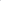 80,270.00855.00855.0079,415.oo79,415.oo61101MobiliariosMobiliarios25,665.5525,665.550.000.0025,665.5525,665.5561102Maquinarias y EquiposMaquinarias y Equipos60.0060.0060.0060.000,000,0061104Equipos InformáticosEquipos Informáticos47,679.4547,679.450.000.0047,679.4547,679.4561105Vehículos de TransporteVehículos de Transporte2,290.oo2,290.oo0.000.002,290.oo2,290.oo61108Herramientas y Repuestos PrincipalesHerramientas y Repuestos Principales3,780.oo3,780.oo0.000.003,780.003,780.0061199Bienes Muebles DiversosBienes Muebles Diversos795.00795.00795.00795.000.000.00614IntangiblesIntangibles23,528.oo23,528.oo2,605.242,605.2420,922.7620,922.7661403Derechos de Propiedad IntelectualDerechos de Propiedad Intelectual23,528.oo23,528.oo2,605.242,605.2420,922.7620,922.76